MARANDA HIGH SCHOOL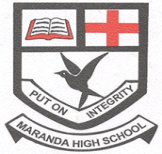 Kenya Certificate of Secondary EducationMOCK EXAMINATIONS 2022CODE:231/3       SUBJECT: BIOLOGY           Paper 3                   AUG/SEPT        2022       –            13/4HoursMARKING SCHEME1(a)(i) –edges of the carpels fuse together to form a central placenta;            --ovary wall divides into multiple loculi/chambers;      (ii)(iii) –scurvy;(iv)-bleeding gums;      -poor healing of wounds      -anaemia      -swelling of skin      -reduced resistance to infections(b)(i)-liquid C forms a solid particles /liquid C curdles;     (ii) body part-stomach           Enzyme-rennin                                           rej.renin    (iii) gastric gland2.(a)(i)-broken down into small droplets;       (ii)-emulsification;      (iii)-duodenum;      (iv)-oxidized to release energy;  -shock absobers on vital organs            -storage form of food;     -source of metabolic water       (v)-artheriosclerosis;           -thrombosis;  (b) (i) Y-aquatic/fresh water             Z- teresterial        (ii) R-minimizes rate of water loss / defense against browsers;              S-store air for buoyancy;3.(a) (i)-nitrogen        (ii)-thigmo tropism /haptonasty; (iii)-when the sensitive hairs on the leaves are touched (by the landing insect);the midrib loses turgidity rapidly; this makes the trap to spring inwards; hence closing the leaf; with the spines interlocking.(b)(i)-axis;    (ii)-cervical/neck;    (iii)-odontoid process;    (iv)-articulate with the atlas vertebra to permits nodding of the head;(c)- tendon-attaches bone to muscles   - ligament- attaches bone to bone(d)-atlas vertebraFood substanceprocedureobservationconclusionStarch;-To a little amount of juice K in a test tube add two drops of iodine solution;-Brown color of iodine solution remains/persist;Starch absent;Vitamin C;-To a little amount of DCPIP in a test tube, add juice K drop wise as you shake;-DCPIP decolorizes;Vitamin C present;